Муниципальное дошкольное образовательное учреждение детский сад «Росинка»Занимательный, полезный синквейнРазвитие речи детей с помощью синквейнаИнформационно-творческий проектс детьми старшего дошкольного возраста( группа комбинированного вида «Светлячок»)Декабрь 2017 г. - февраль 2018 г.Подготовил: учитель-логопед Шамина Л.Н.2018 г.Проблема: дети старшего возраста комбинированной группы «Светлячок», испытывают затруднения в умении кратко и точно выразить свои мысли на заданную тему, в подборе действий и признаков к предметам, способности к обобщению.Обоснование проблемы:Решение проблем речи является актуальной темой в дошкольном возрасте. Синквейн-технология направлена на максимально возможную коррекцию речевых нарушений. Она способна научить детей актуализировать слова из разных частей речи в рамках самостоятельного связного высказывания.  Синквейн-технология учит детей делать выводы и кратко их формулировать, развивает способность к анализу.Новизна проекта: данный проект, позволяет отойти от традиционных форм и методов взаимодействия участников образовательного процесса по коррекционной работе с детьми с ограниченными возможностями здоровья дошкольного возраста.Реализация проекта охватывает все образовательные области, прописанные в ФГОС ДО Российской Федерации, этот метод основан на поддержке и развитии детской инициативы.Цель проекта:Создание условий для развития связной речи личности, способной критически мыслить, то есть исключать лишнее и выделять главное, обобщать, классифицировать и рассуждать.Задачи:для детей:1.	Научиться составлять и рассказывать синквейн.для педагогов (учитель-логопед, воспитатели):1.	Систематизировать и обогащать словарный запас детей  старшего возраста по изучаемым лексическим темам;2.	Активизировать познавательную деятельность;3.	Формировать предпосылки поисковой деятельности;4.	Развивать грамматически правильную фразовую речь, ассоциативное и наглядно – образное мышление, внимание, воображение детей.5.	Разработать наглядный алгоритм составления синквейна;6.	Организовать и провести совместные мероприятия творческого характера для объединения усилий семей и педагогов в формировании у детей языковой компетентности.для родителей:1.	Познакомиться с данной технологией, её значением на формирование у детей всех компонентов речи;2.	Повысить уровень знаний и практических умений детей по данному вопросу с использованием печатных источников, телевидения и интернета;3.	 Научиться составлять синквейн.Продукты проекта:для детей:- рисунки, речевой материал-составление синквейнадля учителя-логопеда:- сценарий мастер-класса для родителей; консультация для педагогов, алгоритм составления синквейна (наглядная агитация), альбом примеров синквейна по лексическим темамдля родителей:-  помощь детям в составлении синквейна, совместная изобразительная деятельность (создание странички для общего альбома по теме).Возможные риски:Нужно быть готовым к тому, что не всем детям, да и родителям, может понравиться составление синквейна, потому что работа над ним требует определенного осмысления, словарного запаса, и умения выражать свои мысли.Ожидаемые результаты по проекту:Для детей:У детей имеются представления о синквейне и его разных формах. Дети владеют практическими   навыками составления синквейна; cформирован достаточный словарный запас, развита фразовая речь, ассоциативное мышление, способность контроля и самоконтроля.Для педагогов:Разработаны сценарии мероприятий совместной деятельности педагогов и детей, педагогов и родителей.Осуществлен подбор литературы по теме, оформлен необходимый иллюстративный материал;Составлена картотека разнообразных игр по теме.Для родителей: Сформировано представление о методике составления синквейна, владеют навыками составления синквейна.Ресурсное обеспечение:-информационные ресурсы (методическая и художественная литература, информация из интернета);-наглядные ресурсы (иллюстрации, карточки по лексическим темам, презентация );-материально-технические (дидактические, настольно-печатные игры, оборудование для рисования, ноутбук, проектор, магнитофон, фотоаппарат).Руководитель проекта: учитель-логопед.Помощники в реализации проекта: воспитатели, родители.Краткое содержание проекта «Занимательный, полезный синквейн»Взаимодействие образовательных областей  по проектуЭтапы работы с родителями.Мастер-класс «Занимательный и полезный синквейн».Родители познакомились с синквейн-технологией (презентация) и включились в процесс составления синквейна на тему «Снеговик».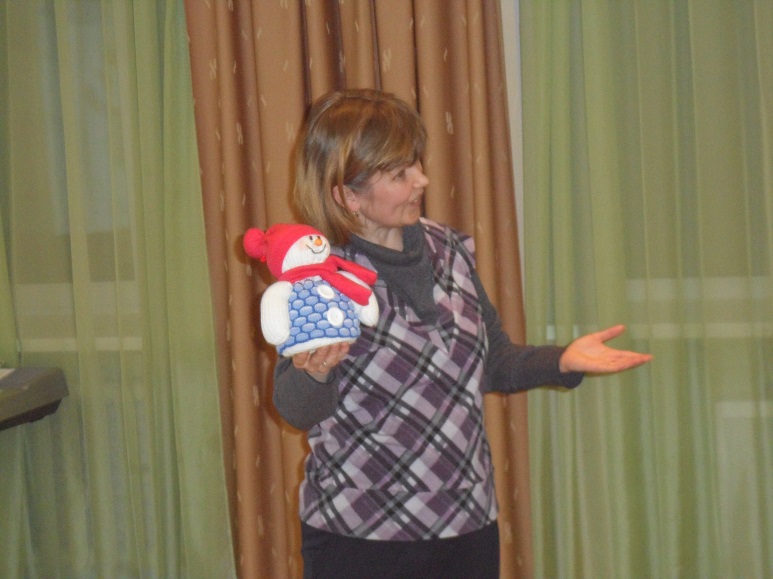 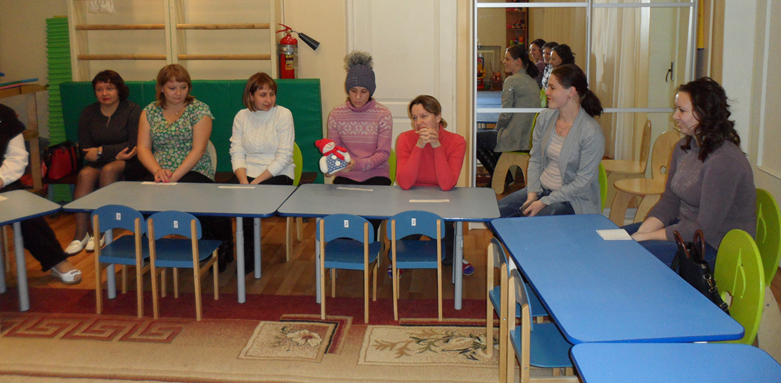 Подбор прилагательных и глаголов к слову «снеговик». Родители посмотрели логоритмическое занятие «В гости к Снеговичку». Дети выполняли ритмические движения, отхлапывали ритм, делали самомассаж пальцев с помощью су-джока, играли с рукавичками, подбирали эпитеты к слову «снеговик».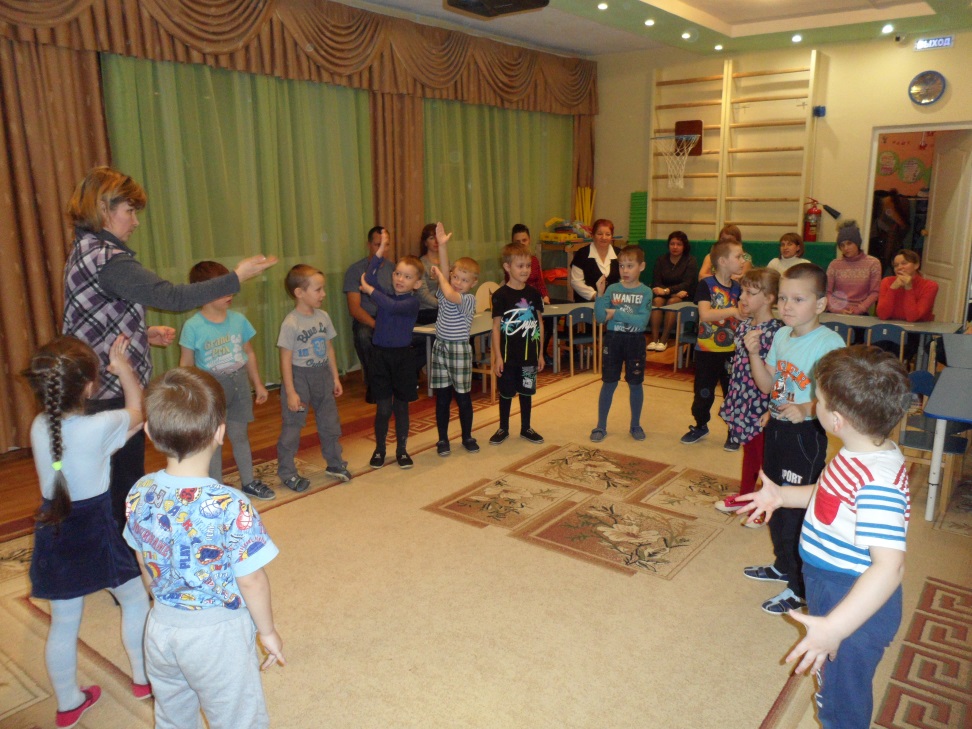 Просмотр занятия «В гости к Снеговичку».Всем понравилось выполнение задания Снеговичка: составить синквейн на зимнюю тему ( с помощью детских рисунков-предварительная работа с воспитателями).Совместное составление синквейна на тему «Зима».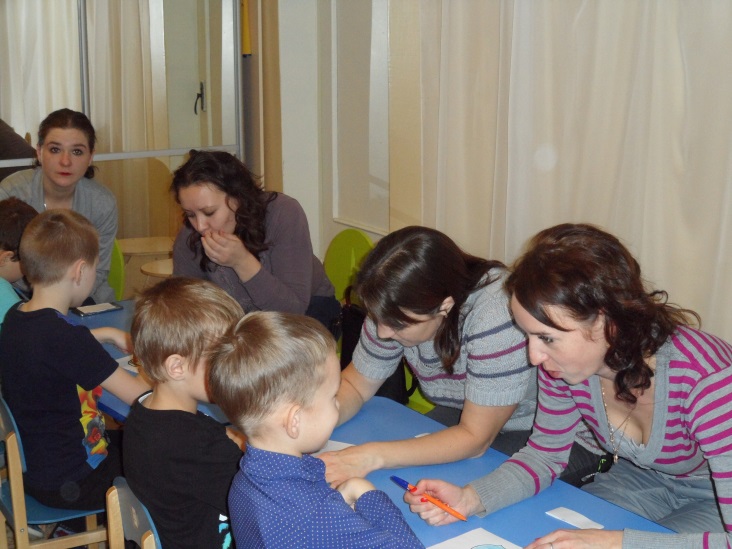 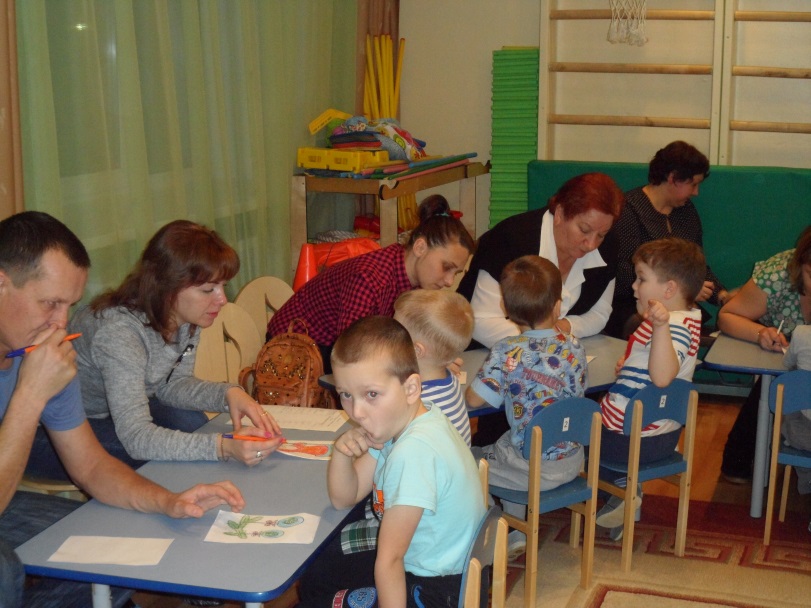 Помощь ребёнку в составлении синквейна дома.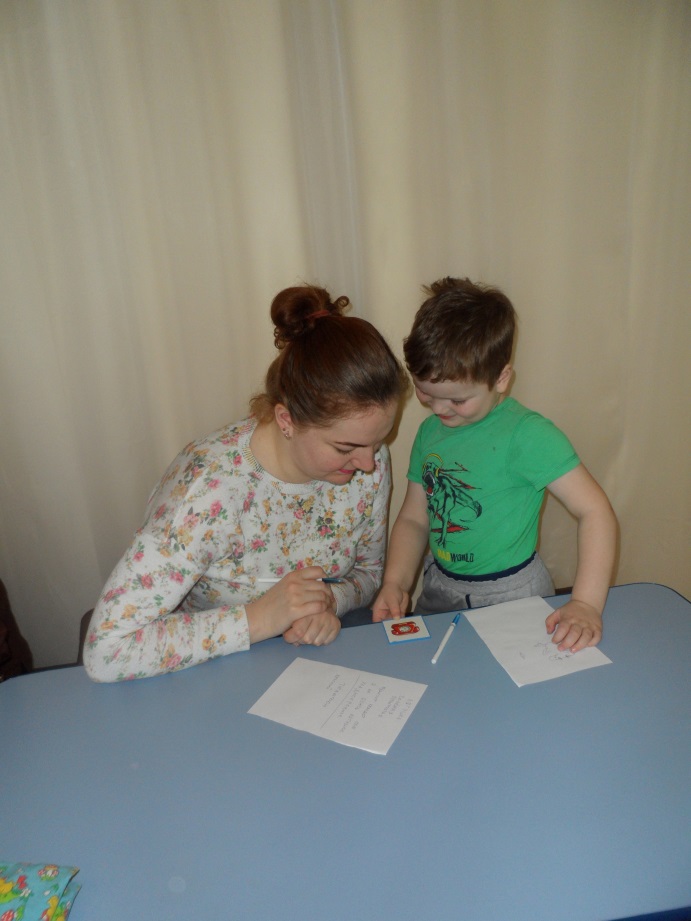 Участие в изготовлении совместного альбома по теме «Зима» (зимний альбом).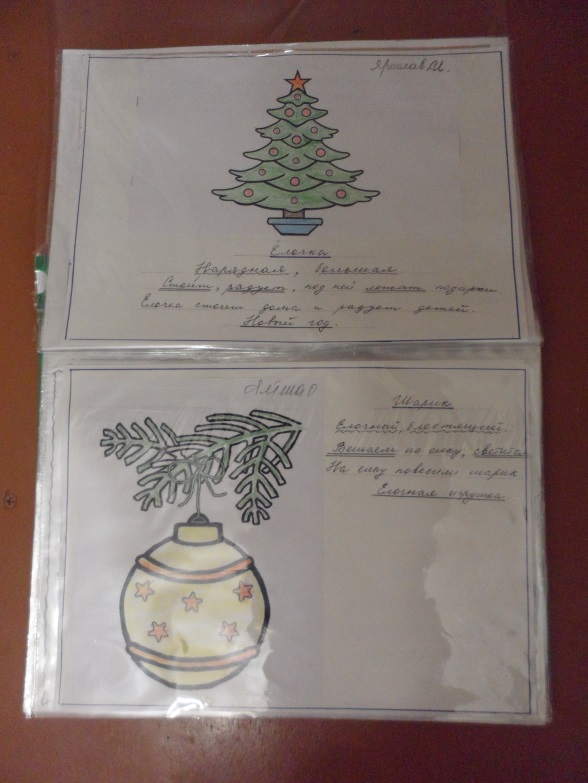 Этапы работы с детьми.Знакомство с понятием «слово-предмет».Учитель-логопед учит детей подбирать слова, обозначающие предметы (отвечают на вопросы Кто это?=живой предмет ( символ-смайлик) и Что это?=неживой предмет (символ-звездочка).Для детей с ОВЗ и на начальном этапе используется подсказка- картинка конкретного предмета ( разные изображения одного предмета).Знакомство с понятием «слово-признак».Ребёнок учится подбирать прилагательные(определения) к конкретному существительному. схема слова-признака= прямоугольник с волнистой линией.Знакомство с понятием «слово-действие».Ребёнок учится подбирать глаголы(действия) к конкретному существительному. схема слова-признака= прямоугольник с двойной прямой линией.Знакомство с понятием «предложение».Ребёнок учится составлять предложение с определённым словом. Для наглядности используется предметная картинка.Составление синквейна.Ребёнок составляет синквейн с помощью  схемы. При необходимости используется помощь взрослого ( вопросы, напоминание структуры синквейна).Результаты по проекту «Этот занимательный, полезный синквейн».В проект вовлечены большинство родителей и детей старшей комбинированной группы. Создана атмосфера взаимоуважения, положительный рост педагогической компетентности у родителей; эмоционального благополучия у детей.Для детей и родителей  созданы условия для творческого самовыражения, развития инициативы, самореализации субъектов образовательного процесса через совместные детско-родительские мероприятия.Дети владеют практическими   навыками составления синквейна; cформирован достаточный словарный запас, правильное употребление предложных конструкций, развита фразовая речь, ассоциативное мышление, способность контроля и самоконтроля.Получены углубленные знания о технологии дидактического синквейна у родителей.Проведение различных форм взаимодействия ДОУ и семьи способствовало сплочению коллектива детей, родителей и педагогов группы.Вывод:Реализация проекта органично вписался в работу с детьми, имеющих нарушение речи, дал возможность педагогам оценить уровень усвоения детьми пройденного материала, носил характер комплексного воздействия, позволил детям быть активными, творческими участниками образовательного процесса; способствовал установлению доброжелательных взаимоотношений в триаде «педагог – ребёнок – родитель».Достоинством работы проекта «Этот занимательный, полезный синквейн» можно считать его интегрированность, использование в разных видах совместной деятельности с детьми ДОУ.Перспектива:Продолжить работу по составлению синквейна на все лексические темы по сезонам.Этапы работы с детьми.1.	Знакомство с понятием «слово-предмет».Учитель-логопед учит детей подбирать слова, обозначающие предметы (отвечают на вопросы Кто это?=живой предмет (символ-смайлик) и Что это?=неживой предмет (символ-звездочка).Для детей с ОВЗ и на начальном этапе используется подсказка- картинка конкретного предмета ( разные изображения одного предмета).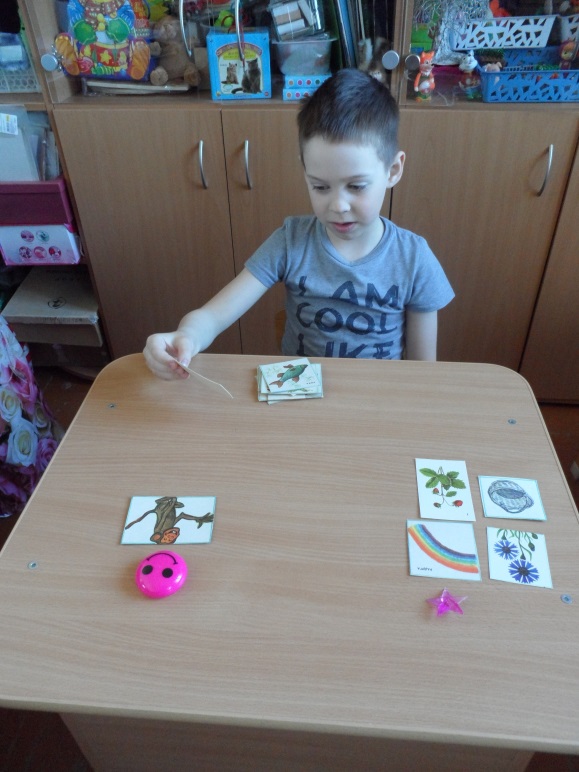 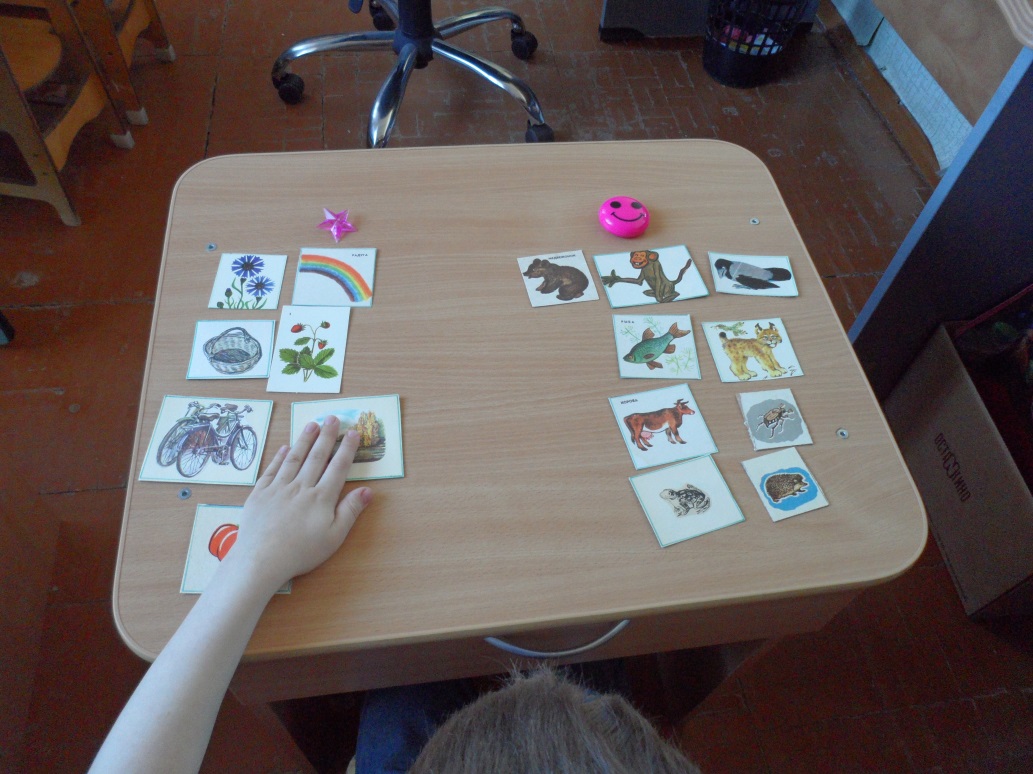 2.	Знакомство с понятием «слово-признак».Ребёнок учится подбирать прилагательные(определения) к конкретному существительному. схема слова-признака= прямоугольник с волнистой линией.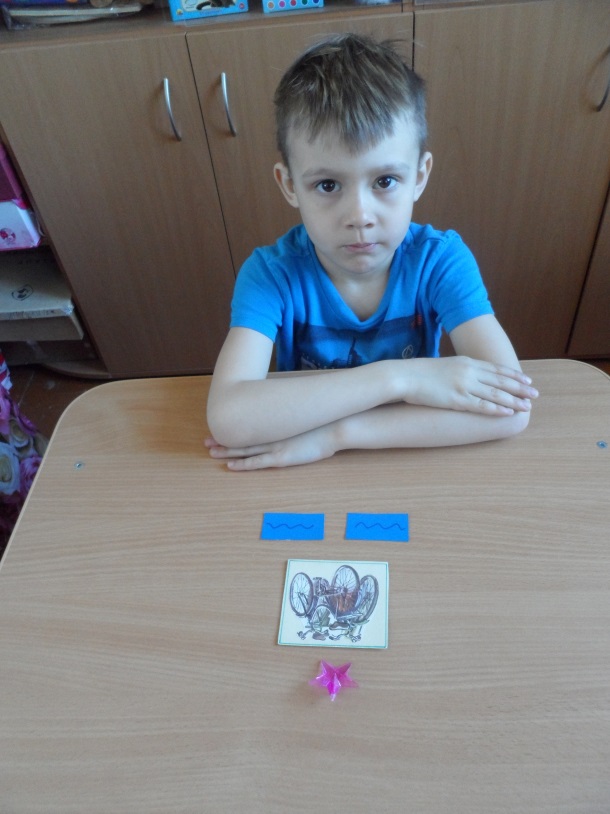 3.	Знакомство с понятием «слово-действие».Ребёнок учится подбирать глаголы(действия) к конкретному существительному. схема слова-признака= прямоугольник с двойной прямой линией.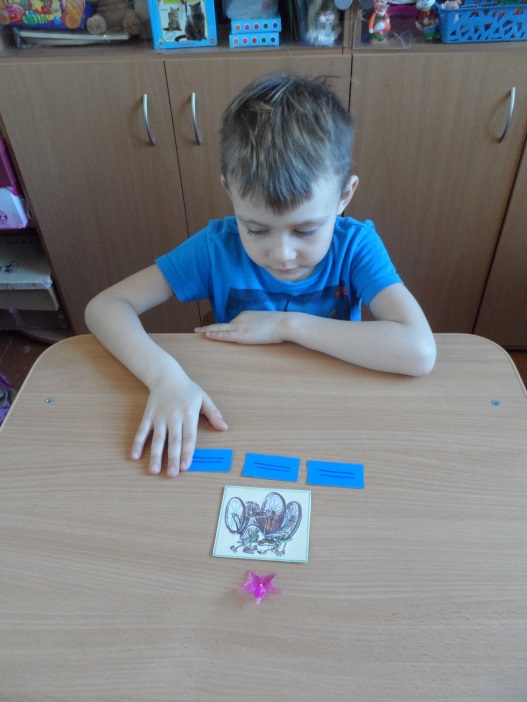 4.	Знакомство с понятием «предложение».Ребёнок учится составлять предложение с определённым словом. Для наглядности используется предметная картинка.5.	Составление синквейна.Ребёнок составляет синквейн с помощью  схемы. При необходимости используется помощь взрослого ( вопросы, напоминание структуры синквейна).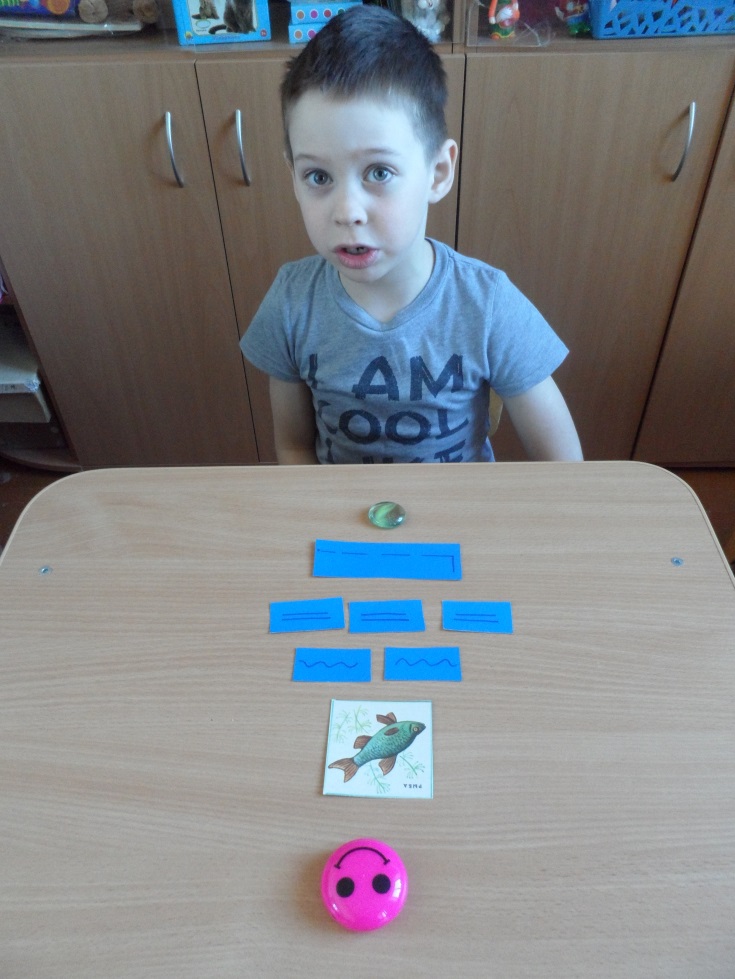 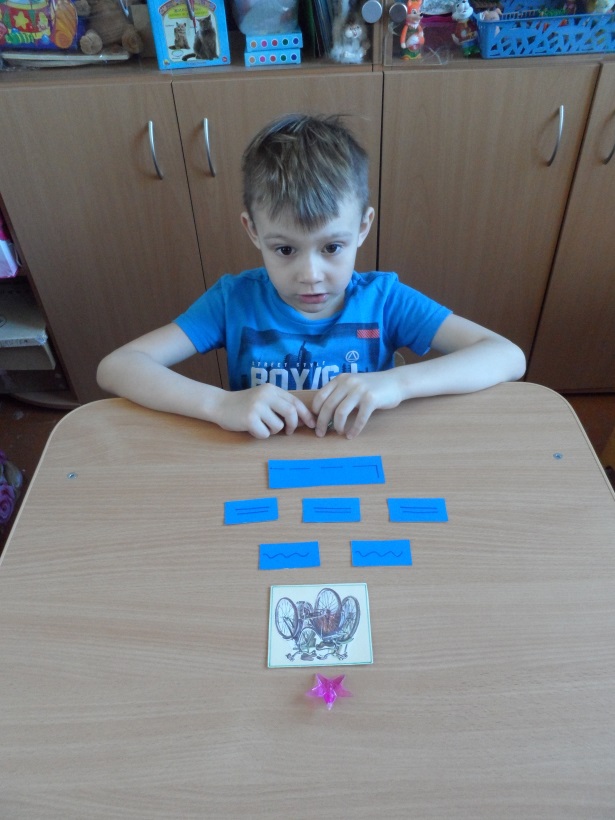 На индивидуальных логопедических занятиях дети постепенно овладевают навыком составления синквейна.В совместной образовательной деятельности и в режимных моментах дети с воспитателем составляют синквейны по лексической теме.С родителями дети закрепляют полученные навыки, постепенно пополняя странички общего альбома синквейнов (сезонное время года-зима).Проанализировав работу по проекту, пришли к выводу, что ожидаемые результаты  получены в полной мере, уровень речевого развития (связная речь, словарь, лексико-грамматические категории) стал выше.    По окончании проекта ребята изъявили желание продолжить составлять синквейны и дальше, поэтому планируется подготовить сезонные альбомы с использованием синквейн-технологии.Этапы проектаДействия детейДействия педагоговДействия членов семьи.ПодготовительныйДети помогают педагогу в постановке цели, названии проекта, решении задач при реализации данного проекта.Учитель-логопед формулирует проблему; вводит детей в игровую ситуацию по реализации проекта. Проводит мастер-класс для родителей, консультации для воспитателей.По предложенной мотивации – озвучивает цель, задачи.Подбирает информацию по теме.Учитель-логопед, воспитатели: подбирают художественную и методическую литературу, картинный и иллюстративный материал; планируют наблюдения, экскурсии; беседуют с родителями о реализации проекта (доводит до сведения цель и задачи данного проекта), Принимают поставленную цель; помогают в подборке художественной литературе, иллюстративного материала. Соглашаются в участии  осуществления проекта (участие в мастер-классе).ДеятельностныйУчаствуют в непосредственной образовательной и самостоятельной деятельности по темам проекта.Учитель-логопед знакомит детей с понятием «слово – предмет», «слово – обозначающее действие», «слово – признак предмета». Совместно с воспитателями учит детей подбирать признаки, действия к предмету, составлять распространённые предложения, синквейн по графическому алгоритму. Воспитатели на занятиях и в повседневной жизни закрепляют у детей полученные навыки.Вместе с детьми и педагогами создают альбом по различным лексическим темам.ЗавершающийУчаствуют в итоговом творческом досуге.Участвуют в творческом досуге.Участвуют в творческом досуге.Познавательное развитиеСоциально – коммуникативное развитиеРечевое развитиеХудожественно – эстетическое развитиеФизическое развитиеВзаимодействие с родителями, социальными партнерамиЗанятия «Ребенок и окружающий мир» по лексическим темам согласно годового плана.Наблюдения, экскурсии.Игры с мячом: «Кто, что это?» «Какой, какая, какие»,«Что делает, делают?», «Подбери как можно больше слов к предмету», «Придумай, cоставь предложение».«Назови по – другому» и другие.Составление коротких рассказов детьми о предметах.Выполнение трудовых действий на улице, в группе, дежурства.Занятия по развитию лексико – грамматических средств языка, по звуковой культуре речи и подготовке детей к обучению  грамоте, связной речи (учитель-логопед с детьми, зачисленными на занятия и с детьми  с ОВЗ-индивидуально и подгруппой; воспитатель-по заданию логопеда)Воспитатель: чтение художественной литературы по лексическим темам, отгадывание и придумывание загадок. Проговаривание потешек, пословиц;Выполнение пальчиковой и дыхательной гимнастики.Рисование, лепка, аппликация предметов, явлений по изучаемым лексическим темам.Имитация движений.Физические упражнения – имитация животных, птиц, предметов.Мастер-класс для родителей«Удивительный и полезный синквейн».Размещение детских стихов по синквейн технологии на демонстрационном стенде, изготовление альбома детского творчества.Творческий досуг.